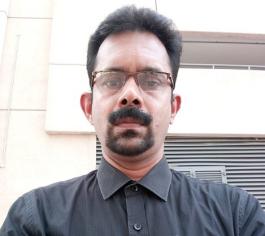 BIJU - BCom.ACMA.CPA.FINANCE/ACCOUNTS MANAGEREmail: biju-397029@gulfjobseeker.com Diligent Finance Manager with 20+ years of management Accounting and Public Accountingexperience  backed by CMA &CPA credential.experience in general ledger (GL),VAT,expertise in US GAAP,IFRS,data analytics and sophisticated financial modelling.Strategic business partner delivering fiscally responsible strategies to resolve financial and operational challenges, ensuring to propel corporate growth and strengthen compliance.Highlytechnical;experienceduserofTally, QuickBooks,MicrosoftDynamicsNav,Sage300ERP,SAPFICO, exceladvance.Consensus-driven communicator; build a trusted relationship with C Suit and promote organizational success and streamed lineoperations.(Group Companies)(Construction Contractors) -Dubai, UAEFinance &Accounts Manager, Dec 2018 till PresentRecruited to lead accounts&finance transformationof company and executing internal controls for company with turnoverofover AED 120 million. Met deadlines infast environment by anticipatingupcomingprojectsandmanagingtimely completion.Leadandtrainteamof5accountants.Accomplished zero-based budgeting,analysed department’s assumptions, complied budget of over AED 120 million and monitor costs and revenues whilst taking cost reductionsmeasures.Reportedandanalysedresults,forcorporateandconsolidatedoperationvariancesresultsinprojectcost reduction of AED 1.5 million. Explained variances to directors andauditors.Created Key Performance reports based on projects planned value and actual value, actual versus budgeted variance, resource allocation reports.Tracking project cash flow and capex to manage procurement and admin requirements, streamlined invoicing and reduced collection delays by 50%, improved receivablesquality.Perform a cost-volume-profit analysis to support project decisions. Evaluated scenarios through sensitivity analysis to evaluateprojects.Organized import LC with NBF for the undertaking to reduce procurement and acquisition cost to improve cash flow on project eliminating liquidityrisk and to increasing profitability.Restructuring General Policy of the company in the area of HR, administration affairs &Employee relations. Supervisethe implementation of Laws, Regulations and important Decisions and their execution.Relevant Projects;Construction of 80 Villas at Fujairah as per sustainable construction by using EVG PanelsConstruction of Farm House at Fujairah .Construction of STP Project at FujairahConstruction of G+4 Labour camp at FujairahPENTAGON CONTRACTING & MAINTENANCE LLC.(Managed by Al Fardan Group.)— Dubai, UAEFinance and Accounts Manager,AUG2014 to Oct 2018Hiredtosetupaccountingfunction,preparefinancialstatements,auditandinternalmanagementreporting. Achieved by designing a chart of accounts, profit-centre accounting, prepared an annual budget and  cash flow planning for thecompany.Re-designed existing accounting system with enhanced cost lines and IFRS, established a Job order costing, implementation of softwaremodule foraccurate invoicing,cost management accounting, budgeting, and resourceallocation.Managedcompany’scashflowandcapexrequirementsensuringliquidityandprofitabilityofbusiness.Managed as project lead with professional valuers to prepare business valuation for sale of one business segment to the newinvestor.Additional Experience:Senior Accountant atFahed Group (1.2 Billion), Qatar,(Nov 2011 to May 2014)SeniorAccountant,JBT Green Tech Group,Dubai (Apr 2009 to Oct 2011) Accountant at General Extrusions Pvt Ltd, Kerala,India(Dec 2000 – Feb 2009)Accountant at Supreme Exporters Pvt Ltd,(May 1994 – Nov 2000) EDUCATIONInstitute of Public Accountants ⚫(MIPA), AustraliaInstitute of Cost Accountantsof India⚫(ACMA), IndiaUniversity of Kerala⚫BComin AccountingGender:Male, Nationality: Indian. Relocation: Willing to relocate and travel.                         Languages: English(fluentR/W/L/S),Malayalam(native),Hindi,TamilDriving License: Indian and Qatar.  Notice Period: 3 months	FinancialModellingGeneralLedgerUS GAAP &IFRSSOXComplianceLegalComplianceFinancial Reporting &AnalysisFinancialStatementsBudgeting &ForecastingCashflowManagementRisk ManagementVATimplementationInternalControlsFinancialResearchProjectpricingInvestmentvaluation